ПОСТАНОВЛЕНИЕАДМИНИСТРАЦИИ СОБОЛЕВСКОГО МУНИЦИПАЛЬНОГО     РАЙОНА КАМЧАТСКОГО КРАЯ              декабрь 2021                           с. Соболево                                       №В соответствии со статьями 86, 142 Бюджетного кодекса Российской Федерации, статьей 12 Решения Соболевского муниципального района с решением Соболевского муниципального района   от 24.11.2021  № 572 «О районном бюджете Соболевского муниципального района на 2022 год и на плановый период 2023 и 2024 годов»АДМИНИСТРАЦИЯ ПОСТАНОВЛЯЕТ:       1. Установить на 2022 год перечень расходных обязательств Соболевского муниципального района по предоставлению иных межбюджетных трансфертов из районного бюджета:       1.1. В рамках реализации муниципальной программы Соболевского муниципального района «Управление муниципальными финансами Соболевского муниципального района»:       а)  иных межбюджетных трансфертов местным бюджетам на решение вопросов местного значения .      1.2. На реализацию мероприятий муниципальных программ Соболевского муниципального района:       а)  «Социальная поддержка граждан в Соболевском муниципальном районе Камчатского края»;       б) «Физическая культура, спорт, молодежная политика, отдых, оздоровление и занятость детей и молодежи в Соболевском муниципальном районе Камчатского края».        в) «Энергоэффективность, развитие энергетики и коммунального хозяйства, обеспечение жителей Соболевского муниципального района Камчатского края коммунальными услугам и услугами по благоустройству территорий » ;        г) «Развитие культуры в Соболевском муниципальном районе Камчатского края » ;       д) «Охрана окружающей среды, воспроизводство и использование природных ресурсов в Соболевском муниципальном районе Камчатского края ».                  2. Установить на плановый период 2023-2024 годов перечень расходных обязательств Соболевского муниципального района Камчатского края по предоставлению иных межбюджетных трансфертов из районного бюджета:       2.1. За счет средств районного бюджета в рамках реализации муниципальной программы Соболевского муниципального района «Управление муниципальными финансами Соболевского муниципального района»:       а) иных межбюджетных трансфертов местным бюджетам на решение вопросов местного значения  .      2.2. На реализацию мероприятий муниципальных программ Соболевского муниципального района:	а) «Социальная поддержка граждан в Соболевском муниципальном районе Камчатского края»;б) "Физическая культура, спорт, молодежная политика, отдых, оздоровление и занятость детей и молодежи в Соболевском муниципальном районе Камчатского края»;        в)«Охрана окружающей среды, воспроизводство и использование природных ресурсов в Соболевском муниципальном районе Камчатского края »;        г) «Развитие культуры в Соболевском муниципальном районе Камчатского края » .                 3. Управлению делами администрации Соболевского муниципального района  направить настоящее постановление для опубликования в районной газете «Соболевский вестник» и разместить на официальном сайте Соболевского муниципального района в информационно-телекоммуникационной сети Интернет.       4. Настоящее постановление вступает в силу после его опубликования (обнародования)  и распространяется на правоотношения, возникшие с         1 января 2022 года.-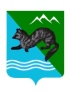 О перечне расходных обязательств Соболевского муниципального района Камчатского края по предоставлению иных межбюджетных трансфертов из районного бюджета в 2022 году и плановом периоде 2023 и 2024 годовГлава Соболевского муниципального районаВ.И. Куркин